г. Петропавловск-Камчатский		                       «07» декабря 2020 годаО переоформлениилицензииВ соответствии с пунктом 12 статьи 19 Федерального закона от 22.11.1995 № 171-ФЗ «О государственном регулировании производства и оборота этилового спирта, алкогольной и спиртосодержащей продукции и об ограничении потребления (распития) алкогольной продукции», положением 
о Министерстве экономического развития и торговли Камчатского края, утвержденным постановлением Правительства Камчатского края  
от 27.12.2012 № 590-П, в связи с изменением указанных в лицензии мест нахождения обособленных подразделений, на основании заявления 
от 18.11.2020 и представленных документов общества с ограниченной ответственностью «Гемера» (ИНН 4101182700, КПП 410101001, ОГРН 1174101018090, место нахождения общества: Камчатский край, г. Петропавловск-Камчатский, ул. Кавказская, д. 34, кв.57)ПРИКАЗЫВАЮ:1. Переоформить лицензию 41№00001103 регистрационный номер 41РПА0000889 от 17.07.2020 года, выданную ООО «Гемера», на розничную продажу алкогольной продукции, путем выдачи нового бланка лицензии 
с 09.12.2020 года. 2. Прекратить действие бланка лицензии 41№00001103, регистрационный номер 41РПА0000889 от 17.07.2020 года, выданного
ООО «Гемера», с 09.12.2020 года.3. Действие настоящего приказа довести до сведения:- инспекции ФНС России по г. Петропавловску-Камчатскому;- ООО «Гемера».4. Настоящий приказ вступает в действие с даты регистрации.5. Контроль за исполнением настоящего приказа возлагаю на себя. Министр	 		  	  					      Ю.С. Морозова           Исп.: Т.И. ТрибунскаяСогласовано Зам. начальника отдела торговли, лицензирования иконтроля алкогольной продукции                                              Н.И. Большакова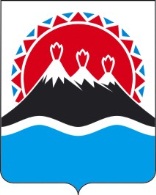 МИНИСТЕРСТВО ЭКОНОМИЧЕСКОГО РАЗВИТИЯ И ТОРГОВЛИ КАМЧАТСКОГО КРАЯ(Минэкономразвития Камчатского края)ПРИКАЗ № 249-ТМИНИСТЕРСТВО ЭКОНОМИЧЕСКОГО РАЗВИТИЯ И ТОРГОВЛИ КАМЧАТСКОГО КРАЯ(Минэкономразвития Камчатского края)ПРИКАЗ № 249-Т